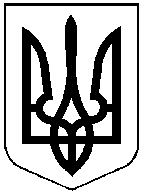 копіяМІСЦЕВЕ  САМОВРЯДУВАННЯПОКРОВСЬКА  МІСЬКА  РАДАДНІПРОПЕТРОВСЬКОЇ ОБЛАСТІР І Ш Е Н Н Я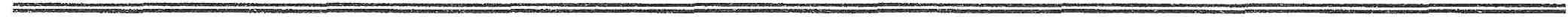 «02»   березня   2018 р.                                                                                     № 21        (ІІ пленарне засідання 30 сесії 7 скликання)Про реформування друкованого засобу масової інформації - газети « Козацька вежа»______________________________	Керуючись частиною 2 статті 43 Закону України «Про місцеве самоврядування в Україні», частиною 3 статті 4, частиною 1 статті 9, статтею 12 Закону України “Про реформування державних і комунальних друкованих засобів масової інформації”, статтями 8, 20, 21, Закону України “Про друковані засоби масової інформації в Україні”, Цивільним та Господарським Кодексами України, на підставі протоколу загальних зборів трудового колективу комунального підприємства «Редакція Орджонінідзевської міської газети «Козацька вежа» від 31 березня 2016 року,  міська рада                                               В И Р І Ш И Л А:           1.  Вийти зі складу  засновників друкованого засобу масової інформації - газети «Козацька вежа» комунального підприємства «Редакція Покровської міської газети «Козацька вежа»» із перетворенням редакції членами трудового колективу у суб'єкт господарювання із збереженням назви, цільового призначення, мови видання і тематичної спрямованості друкованого засобу масової інформації.	2. Дане рішення надіслати центральному органу виконавчої влади, що забезпечує формування державної політики у сфері телебачення і радіомовлення, інформаційній та видавничій сферах (Державному комітету телебачення і радіомовлення України) для внесення до Зведеного переліку об'єктів реформування; центральному органу виконавчої влади, що реалізує державну політику у сфері державної реєстрації друкованих засобів масової інформації (Міністерству юстиції України) та трудовому колективу редакції.	3. Після включення редакції газети «Козацька вежа» до Зведеного переліку об’єктів  реформування, розпочати її перетворення, для чого укласти договір із засновником про передачу прав на заснування друкованого засобу масової інформації з умовою збереження його назви, цільового призначення, мови видання і тематичної спрямованості.	4. Майно, яке на момент набуття чинності Закону України «Про реформування державних і комунальних друкованих засобів масової інформації» перебувало на балансі комунального підприємства «Редакція Покровської міської газети «Козацька вежа»», передати безоплатно у власність правонаступника за умови подальшого функціонування цього друкованого засобу масової інформації із збереженням назви, цільового призначення, мови видання і тематичної спрямованості друкованого засобу масової інформації.	5. Створити та затвердити персональний склад комісії з реорганізації комунального підприємства «Редакція Покровської міської газети «Козацька вежа»»  у складі 3-х осіб , додається.	6. Головному редактору газети «Козацька вежа» Поповій В.О.:	6.1. Провести процедуру реорганізації шляхом перетворення  з дотриманням вимог чинного законодавства України.  	6.2. У встановлений строк з дня прийняття рішення повідомити державного реєстратора про реорганізацію юридичної особи шляхом перетворення, та в подальшому подати в установленому законодавством порядку необхідні документи для внесення до Єдиного Державного реєстру відповідних записів.	6.3. Встановити, що строк для заявлення кредиторських вимог становить два місяці з дня прийняття цього рішення.	6.4. Після державної реєстрації та внесення до Єдиного Державного реєстру відповідних записів про перетворення редакції подати заяву про перереєстрацію друкованого засобу масової інформації в порядку, визначеному Законом України "Про друковані засоби масової інформації (пресу) в Україні".	6.5. Після державної реєстрації та внесення до Єдиного Державного реєстру відповідних записів про перетворення редакції укласти договір на висвітлення діяльності місцевих органів виконавчої влади та органів місцевого самоврядування у друкованому засобі масової інформації газеті -  «Козацька вежа».	6.6. Після державної реєстрації та внесення до Єдиного Державного реєстру відповідних записів про перетворення редакції укласти договір оренди приміщення (майна територіальної громади м. Покров), яке знаходиться за адресою: Україна, Дніпропетровська область, 53300, м.Покров, вул. Чехова, 15, строком не менше, ніж на 15 років з розміром орендної плати, установленим постановою КМУ від 04.10.1995 №786 «Про Методику розрахунку і порядок використання плати за оренду державного майна (зі змінами)».	6.7. Подати на затвердження чергової сесії міської ради пропозиції для виконання зобов'язань щодо сплати заборгованості редакції із податків та обов'язкових платежів, заробітної плати та інших фінансових зобов'язань редакції відповідно до законодавства.	6.8. Опублікувати дане рішення у газеті «Козацька вежа» у місячний термін з дня його оприлюднення на офіційному веб-сайті міської ради.7. Координацію роботи щодо виконання даного рішення  покласти на головного редактора КП «Редакція Покровської міської газети «Козацька вежа» Попову В.О., контроль - на  заступників міського голови за напрямками       Бондаренко Н.О., Маглиша А.С.,Чистякова О.Г. та постійні депутатські  комісії міської ради  з питань депутатської діяльності, етики, гласності, зв’язків з громадськістю       (Шкель О.О.) і  з питань планування, бюджету, фінансів, економічного розвитку,регуляторної політики та підприємництва    ( Травка В.І.).Секретар міської ради							А.І. ПастухПопова ,4-21-04                                                                                               ЗАТВЕРДЖЕНО									Рішення  30 сесії міської ради 									7 скликання                                                                                                                 від  «02» березня 2018р. №21СКЛАДкомісії з реорганізації  комунального підприємства«Редакція Покровської міської  газети «Козацька вежа»» Попова Вікторія Олександрівна	-	голова комісії з реорганізації, головний редактор газети «Козацька вежа».*******Пастух Анатолій Іванович	-	член  комісії з реорганізації, секретар Покровської міської ради.*******Глазкова Оксана Юріївна	-	член  комісії з реорганізації, начальник відділу економіки виконавчого комітету Покровської міської ради.********Заступник  міського голови				Н.О. Бондаренко